CLANWILLIAM INSTITUTEWorking with more than one Person in the Room 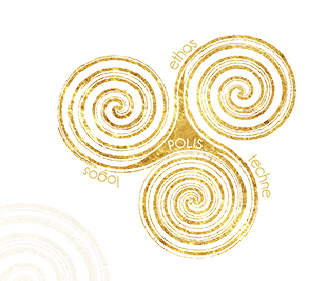 Series OneSkills for Working with CouplesThis Course is designed for Professionals who would like to develop or enhance their skills in working with Couples.In this short ‘working with couples’ course you will learn to reflect, consider and learn some theory about working clinically with couples. This course will encourage you to consider the relational environment of couples’ lives and relationships and your own approach to couples’ work. Who Is this Course For?
The course is for all professionals who want to broaden their practice and be more confident in working with couples and relationship issues. This certificate course is designed to equip helping professionals with the knowledge and skills necessary to incorporate Couples Counselling into their practice and equip them with skills for working with more than one person in the room.What will you Learn? 
The course will help professionals in their work with couples and will assist those who are used to working only with individuals to work and think more about relationships.  On completion participants will also feel more able to consider issues such as the family of origin, sexuality, couple violence and betrayal in couple relationships. The course will invite active engagement by participants.Course DetailsVenue:  WYNNS HOTEL DUBLIN
Duration: 4 days       10.00am – 4.00pm DailyNext Start Date: February 2019 Applications Syllabus:Day 1: February 23rd  Carmel O’Hara and Ruth EustaceIntroduction to Systemic ideas/ Couples/GenogramsCouples through the LifecycleDiversity, Culture and Couples including Sexual IdentityDay 2: March 23rd  Deirdre Hayes and Sharon TraversIntimacy Friendship and Communication             Sexual relationships             Sexuality            Betrayal, Affairs and Pornography Day 3: April 13th  Corry de Jongh and Michael Flanagan           Couple Conflict           Violence, Power and conflict            Gender and ViolenceDay 4: May 11th  Ines Collins and Dermot KingCouples aging and Lifecycle Transitions            Separation             Separation and Parenting CPD Points will applyCourse Details / Requirements Course applicants should ideally be working in a setting where they are involved with couples and/or families in some way.Fees Per day: €95 Total series: €350 Certificates will be issued only for attendance at all four workshops.Tutors Carmel O’Hara M.Med Sc/Psychotherapist, MSc Mindfulness (UCD), Dip Counselling (Reading University), RN, RCN   Registrations: FTAI (Family Therapy Association of Ireland), ACI Addiction Counsellors of Ireland, ICP (Irish Council of Psychotherapy,) EAP (European Assoc. Psychotherapy), Reg. Supervisor FTAICarmel has been working as a counsellor/psychotherapist for over 30 years. A  senior clinician at the Clanwilliam Institute, she also supervises students on the four-year MSc in Systemic Psychotherapy at the Institute. Carmel has a special interest in working with couples who present with a whole range of challenging issues. She is also interested in working with Families who have lived with addiction and Families who are dealing with chronic illness. Ruth Eustace Masters in Systemic Psychotherapy and is a qualified Supervisor of Systemic Practice. 
Ruth is registered with FTAI as Psychotherapist and Supervisor.  She has been working in CWI for 15 years as therapist, as teacher and clinical supervisor of students following MSc in Psychotherapy programme.  Ruth has experience of working with families, couples who explore relationship and how their being together can be enriched. Deirdre Hayes An ICP, EAP and FTAI Registered Couples and Family Systemic Psychotherapist and Supervisor.  She has worked in the field for over 25 years both in Ireland in the public and private sector and with cross-cultural couples in Europe (UK, Germany, Denmark and Moscow) and Asia (China and Singapore).  Deirdre is also involved in teaching systemic psychotherapy in both Clanwilliam Institute and U.C.D. Sharon Travers is an accredited psychotherapist, psychologist and a supervisor.  Sharon has extensive experience working with clients with complex presenting needs. She completed further professional training in Psychosexual Psychotherapy in D.C.U. at Doctoral level.  She worked as a psychosexual therapist in Relationships Ireland from 2014-2017, and currently works in private practice with couples and individuals who experience a wide range of relationship and psychosexual issues.Corry de Jongh is a qualified clinical psychologist, a registered family therapist and supervisor, with a MBS Management Consulting and a MPhil in Peace Studies.She has over 40-years experience in couples and family therapy, teaching supervising and speaking at national and international conferences.  In particular, extensive experience with couples where violence is a presenting problemMichael Flanagan works as a clinical nurse specialist in community adult mental health for the HSE.   He provides Systemic Psychotherapy at Clanwilliam Institute to couples, families and individuals. Michael has extensive experience of working with couples, specifically post-separation challenges for couples. He also has particular interest in the power dynamics that underlie much couples conflict. Ines Collins has 30 years experience working with couples and families as a family therapist and mediator. With couples I have dealt with the following problems: - Couples looking to improve the quality of their relationship through better communication, understanding their dynamic, improving intimacy. - Couples in conflict due to infidelity, financial issues, family of origin boundary issues, sexual problems - Separating/separated couples negotiating their transitions. - - With families: - - Conflict between adult children and parents and in-laws - Decisions re an elderly parent’s care or a sibling’s care - Conflict regarding propertyDermot King Fully registered with FTAI and ICP.  B.Soc.Sc., MA. Adult & Community Ed., B.Phil., Dip Systemic Family Therapy., MSc in Systemic Psychotherapy.Currently Director of Ballymun Youth Action Project, a community response to drug and alcohol use, Dermot is also a Family Therapist with the Clanwilliam Institute.Application Form Top of FormFull Name :Full Name :Email :Email :Contact Number :Contact Number :Occupation and Organisation :Occupation and Organisation :Occupation and Organisation :Full Course Fee :1 day fees (please specify dates you wish to attend ) :1 day fees (please specify dates you wish to attend ) :1 day fees (please specify dates you wish to attend ) :What is your experience ( if any ) of working with couples?What is your experience ( if any ) of working with couples?What is your experience ( if any ) of working with couples?What would you hope to gain from these workshops ?What would you hope to gain from these workshops ?What would you hope to gain from these workshops ?Any other comment :Any other comment :Any other comment :